“Marita” 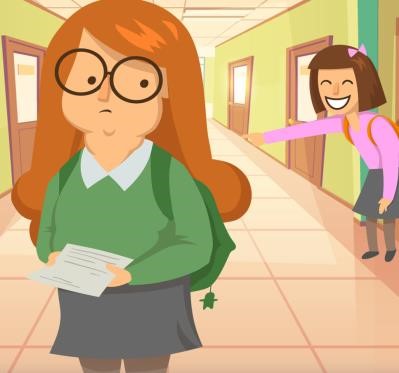 Marita era una niña de pelo largo y pelirrojo, algo gordita, muy alegre, juguetona, risueña, muy feliz y de muy buenas notas. Un día su padre le contó que por motivos de trabajo deberían mudarse a otra ciudad, y desde ese instante, a Marita le cambió la vida. El primer día de colegio la llevaron los padres y ella se dio cuenta de que nada iba a ser igual. Julieta era una niña de pelo castaño de la misma edad que Marita inteligente, abusona, violenta, con mucha picardía y sin nada de empatía y era la cabecilla de un grupo en el colegio. Todo lo que hacía o decía estaba bien para las otras, que la seguían y reían todas sus fechorías. - ¡Eh, tú! - le gritó Julieta, al ver a Marita en la fila para entrar al aula. A Marita le pareció que ese tono de voz no indicaba nada bueno, y sin hacer caso se dirigió a su clase. Cuando fue a sentarse, Julieta le habló susurrando a su espalda amenazadoramente, cuidándose de que la profesora no la oyera. - ¿Dónde vas gorda? ¡Ese es mi sitio! Marita, sin volverse a mirarla, fue a colocarse en uno de los pupitres de la última fila. Cuando llegó a casa no contó nada a pesar de estar muy disgustada. A la mañana siguiente, Marita desayunó nerviosa deseando que esas niñas se hubieran olvidado de ella, pero en cuanto la vieron llegar, al ponerse en la fila para entrar a clase, empezaron de nuevo los ataques. ¡Gordaaaaa, gordaaaaa! - le cantaron, delante de todos. Marita miró hacia otro lado y entró en clase. La mañana transcurrió tranquila hasta la hora de la salida. Cuando salió las niñas estaban esperándola en la puerta. Marita siguió su camino sin mirarlas, pero una de ellas le puso la zancadilla haciendo que rodara por las escaleras. ¡Jajajajajajajaja! ¡Perdona, ha sido sin querer! - escuchó que decía con sorna. Se estaba levantando del suelo cuando llegó la profesora, que no había visto lo ocurrido. - ¿Qué te ha pasado Marita? ¿Te has hecho daño? - le dijo preocupada la profesora. Solo he resbalado - dijo la niña ocultando la verdad ante la mirada amenazadora de las otras. Otros alumnos de la clase vieron lo que estaba pasando, pero por miedo a ser objeto también de sus ataques se callaron. Pasaban los días y Marita cada vez estaba más amargada, no podía dormir y no sabía cómo resolver esa situación. ¿Qué tal en el colegio Marita? - le preguntaban sus padres todos los días. ¡Bien! - contestaba escuetamente, por temor a que llegaran sus quejas al colegio, y por tanto a los oídos de Julieta, y salía de la habitación para que no vieran sus lágrimas. Marita bajó en sus notas, no comía bien, estaba muy triste y se volvió muy reservada. Los padres estaban preocupados por su cambio de actitud, pero pensaban que le estaba costando mucho adaptarse a la nueva ciudad, la nueva casa y el nuevo colegio, y decidieron tener paciencia y estar más atentos. En el colegio pensaban lo mismo. Mientras, Julieta y sus seguidoras continuaban con el acoso sin darle tregua. Estuvo así durante todo el curso; atormentada. Poco antes de que terminara el curso, a su padre le ofrecieron un nuevo puesto de ingeniero en otra ciudad, y Marita vio el cielo abierto. Aunque tenía mucho miedo a que se repitiera la historia en su nuevo colegio, no fue así, y volvió a ser la niña feliz que siempre había sido con sus nuevos amigos. Solo lejos de allí, pudo contar a sus padres la pesadilla que había vivido. ACTIVIDADES 1. Realizaremos unas preguntas a los alumnos para asegurarnos de que han comprendido bien el cuento. ¿Qué cambio importante hubo en la vida de Marita? ¿Cómo te habrías sentido si te hubiese pasado a ti? ¿Cómo la recibieron en su nuevo colegio? ¿Si Marita hubiese ido a tu colegio, cómo la habrías tratado? ¿Qué hicieron el resto de los compañeros cuando vieron lo que Julieta y sus amigas le hicieron a Marita? ¿Piensas que actuaron de manera correcta? ¿Cómo terminó el problema de Marita? ¿Qué habrías hecho tu para ayudarla? En esta actividad llevaremos a cabo una dinámica de grupo en la que explicaremos a los alumnos el acoso escolar y los diferentes tipos que hay.  Los alumnos en grupos de cinco representarán diferentes escenas y entre todos tendremos que proponer una solución al problema y también tendrán que pensar que podríamos haber hecho para evitar que se llegase a esa situación.  Un ejemplo de escena a representar podría ser la siguiente: “En la clase de Educación Física, una alumna les dice a cinco amigos de clase, que ignorarán al alumno/a “X ” y que no le pasarán la pelota e incluso le harán la zancadilla…” A partir de la actividad anterior cada grupo tendrá que realizar al menos cinco propuestas que puedan llevar a cabo para prevenir el acoso, tanto en el colegio como en nuestro entorno cotidiano. Una vez hecho esto, las pondremos en común y elaboraremos un cartel que pondremos en clase. De este modo todos serán partícipes en el diseño del material de prevención del aula. 